JapanJapanJapanSeptember 2024September 2024September 2024September 2024MondayTuesdayWednesdayThursdayFridaySaturdaySunday12345678910111213141516171819202122Respect-for-the-Aged DayAutumnal Equinox Day23242526272829Autumnal Equinox Day (substitute day)30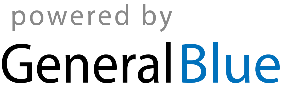 